Задача 6 Расчет передачНедостающими конструктивными размерами и данными задаться самостоятельно. Примеры расчета, необходимые справочные материалы и указания приведены в [4] (главы 1, 2, 3, 7, 9).10. Рассчитать червяк и червячное колесо открытой передачи ручной тали грузоподъемностью F. Усилие рабочего, приложенное к тяговой цепи, Fр. Диаметр тягового колеса D1. Диаметр звездочки грузовой цепи D2.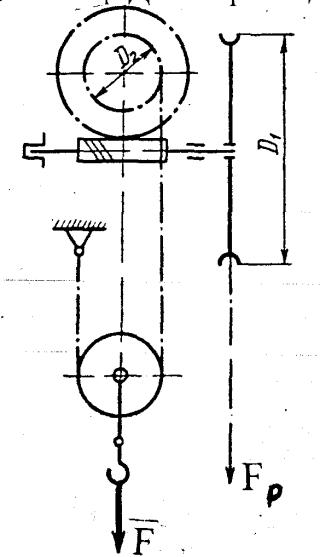 Методические указания к выполнению задачи 6Порядок подбора электродвигателя Определить КПД ( ) привода, равный произведению частных КПД передач, входящих в кинематическую схему. КПД механических передач взять из таблицы 1.1 [4], а пары подшипниковп0,99.2. Определить требуемую мощность приводагдеPp- мощность на рабочем валу.3. По этой величине из таблицы П.1 [4] выбрать электродвигатель. При выборе скорости вращения двигателя ориентироваться на их рекомендуемые значения, приведенные на странице 7 [4]:ступеням привода и найти угловые скорости и вращающие моменты на валах.2. Порядок проектного расчета закрытых цилиндрических зубчатых передачВыбирают материал колес и назначают их термообработку и из таблицы выписывают твердость HB . Определяют допускаемые напряжения: 39Значения пределов выносливости при базовом числе циклов берутся из таблиц 3.2 и 3.9. Чаще всего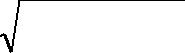 (6.2)рекомендациям	нагде T  - срок службы в часах.3. Из расчета на контактную прочность определяют межосевое расстояние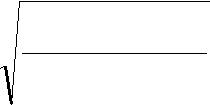 ,(мм),(6.3)б) задаются(для косозубых передач) и находят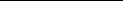 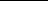 назначают степень точности, затем по таблицам 3.4÷3.6 находят коэффициенты K H , K H , K Hv . Тогда8. Проверяют передачу по контактным напряжениям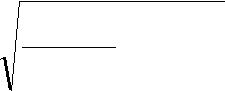 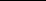 (6.5)где K  310 для прямозубых и K  270 для косозубых передач. Здесь Т2 в н мм, а линейные размеры в мм.Определяют окружную силу Ft   2T / d. Вычисляют отношения [ F ]1 / YF1 , [ F ]2 / YF 2  (страница 42). 4011. Для колеса, у которого это отношение напряжениям изгиба по формулеменьше, делают проверку по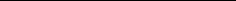 Коэффициенты K F ,  K Fv  берутся из таблиц 3.7 и 3.8. Вычисление K F  дано настранице 47.Пример расчета прямозубых передач приведен на страницах 290-296 [4], а косозубых передач на страницах 332-336.Особенности расчета конических зубчатых колес Из расчета на контактную прочность определяют внешний делительный диаметр колеса 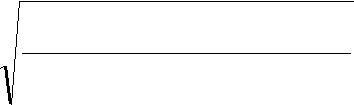 где вr  в Значение/ Re de2округляется по ГОСТу (страница, (мм),49).(6.7)Внешний окружной модуль me  d e2 / z2 . Формулы для расчета геометрических параметров конических колес приведены в таблице 3.11. Формула для проверочного расчета имеет вид 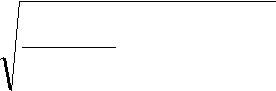 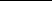 5. Проверка по напряжениям изгиба проводится по формуле(6.8)Пример расчета конических передач приведен на страницах 341÷344 [4].Проектный расчет открытой цилиндрической зубчатой передачи Выбрать материалы колес, их термообработку и найти допускаемые напряжения [ F ]1,  F 2 . Задаться z1  17 и найти z 2  uz1. По  таблице  на  странице  42  [4]  найти  коэффициенты  формы  зуба YF1 , YF 2 .4.  Найти  отношенияи  дальнейший  расчет  вести  дляколеса, у которого оно меньше. 5. Определить коэффициентнайти коэффициент K F .и  по  таблице 3.76. Из условия прочности по изгибной выносливости определить модуль41где  Т2  в н мм;  [σF] в МПа.Округляем модуль до ближайшего большего стандартного (страница 36).7. Определяем геометрические размеры колес (таблица 3.10).(6.10)значения  [4][ HПорядок проектного расчета закрытых червячных передач Выбирают материал червяка, колеса и способ литья. По  таблице  4.8  [4]  находят  основные  допускаемые  напряжения: 3. Вычисляют допускаемые напряжения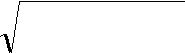 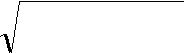 гдеЗадаются заходностью червяка z1 определяют z 2  uz1. Задаются стандартным значением q=8 или 10 при  T2  300 Нм;q=12.5 или 16 при T2  300 Нм.6.  Предварительно  задавшись  Vsнагрузкипо рекомендациям на странице 55 [4] иq: (2  4)м / с,   определяют  коэффициентЗдесь  и Kv  определяют по таблицам 4.6 и 4.7.7. Из расчета на контактную прочность определяют межосевое расстояние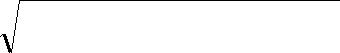 и округляют его по ГОСТу (таблица9. Рассчитывают геометрические параметры передачи:d1  qm;	d 2  mz 2 ;   d ai   di  2m;  d fi  d i  2,4m;tg z1 / q;(z1 1 или2);b2  0,67d a1    (z1  4).10. Вычисляют скорость скольженияназначают степень точности и уточняют коэффициент Уточняют коэффициент нагрузки.11. Проверяют по контактным напряжениям12. Проверяют зубья колеса по напряжениям изгиба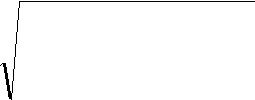 Kv(таблица  4.7).(6.13)42гдеYF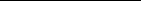 берут из таблицы 4.5.(6.14)Примеры расчета червячных передач приведены на страницах 369÷372 и386-389 [4].Порядок проектного расчета открытых червячных передач При ручном приводе (Vs  2м / с ) для колеса выбираем серый чугун в паре со стальным червяком (HRC  45) . По таблице 4.8 и формуле (3.11) для реверсивной передачи определяем допускаемое напряжение изгибаручного привода K FL  1,5 .[ 1F]. Длякоэффициент нагрузки K  (пункты 4,5,6).3. Из условия прочности по изгибным напряжениям определяем модуль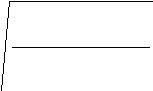 и 3 1,8T2 KYF   z 2 q[ F ] 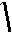 .(мм),(6.15)где  Т2  в н мм;  [σF] в МПа.Модуль округляем по ГОСТу (таблица 4.2).4. Рассчитывают геометрические параметры передачи (пункт 9 предыдущего параграфа).Проектный расчет плоскоременной передачи Исходя из условий работы, выбирают материал и тип ремня. Определяют диаметр малого шкива по формуле 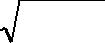 (мм)(6.16)и округляют его по ГОСТу (страница 20 [4]). Здесь P в ваттах.Определяют геометрические параметры передачи: D1  D2  a  2,5D1  D2 , принимаем a; угол охвата малого шкива  D2  D1 / a; длина ремня  L  2a  D1  D2  / 2  D2  D1 2 / 4a. Определяют   полезное   сопротивление   [k0 ] .   По   рекомендациям принимают  / D1 (для кожаных и прорезиненных ремней – 0,025) и по таблице 6.1 [1] определяют [k0 ] .438. Определяют допускаемое полезное сопротивлениеЭти коэффициенты берутся из таблиц 6.2÷6.4 и рекомендациям на[1].9. Определяют расчетную площадь сечения ремня(6.17)странице 95(6.18)Ò .  Ширину T вT   Ap . Примеры расчета плоскоременной передачи приведены в § 6.4 [1].(6.19)Проектный расчет клиноременной передачи В зависимости от P1  и n1  по номограмме (рисунок 7.3 [4]) выбирают тип 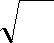 (6.20)и округляют его по ГОСТу. Уточняют передаточное отношение 4. Определяют геометрические параметры передачи:- 0,55(D1  D2 )  h  a  D1  D2 , принимаем  a;u  D2/D1 (l ).(таблица 7.7 [4]);- определяем фактическое межосевое расстояниеокругляем  его  по  ГОСТу {2L  D2  D1  [2L  (D2  D1 )]2 8(D2  D1 ) 2 } / 8; 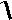 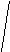 угол охвата малого шкива    D2  D1 / a. По таблице 7.8 [4] определяют мощность, передаваемую одним ремнем - P0 .По таблицам и указаниям на страницах 135, 136 [4] находят поправочные коэффициенты: C , Cz , C p , CL. Определяют число ремней Определяют предварительное натяжение ремня 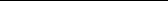  850P1CpCLV 1D1 / 2, F0 zVC где  даны на странице 136 [4].9. Определяют силу давления на валF0  2F0 z sin( / 2).F0 :V 2 ,(6.21)(6.22)(6.23)44Примеры расчета клиновых ремней приведены на страницах 330÷332 [4], атакже в § 6.4 [1].Проектный расчет цепной передачи Намечают тип цепи (роликовая однорядная) и его шаг tH . При выборе шага можно ориентироваться на таблицу 7.15 [4]. Определяют числа зубьев: z1  31 2u,    z2  z1u,    uф  z 2 / z1. Находят расчетный коэффициент нагрузки (6.24)Частные коэффициенты берут по рекомендациям на страницах 149, 150 [4].По таблице 7.18 определяют допускаемое давление в шарнирах [Р]. Из условия износостойкости определяют шаг цепи 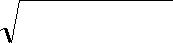 (мм),(6.25)где  Т1  в н мм;  [Р] в МПа.Это значение округляют до стандартного (таблица 7.15 [4]). Должно быть t H   t .Если  это  условие  не  выполнено,  то  берут  большее  значение  t H    и  расчетповторяют, начиная с пункта4.6. Проверяют цепь по допускаемой частоте вращения [n1 ] , которую берутиз таблицы 7.17 [4]. Должно быть n1  [n1 ].7. С учетом выбранного шага уточняют по таблице 7.18 [Р] и проверяютцепь по давлению в шарнирах:г) фактическое межосевое расстояние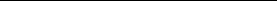 P],/ 2 2t / a;(6.26) 0,25t[Lt  z / 2  (Lt  z / 2) 2 82 ]. 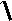 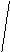 Определяют давление на вал: Порядок расчета схемы 3 Кинематический расчет: 452.	Задаться   HB коэффициент нагрузки350,K H .и	по  формуле  (6.4)  определитьнайти наименьшее значение твердости HB;- по таблице 3.3 [4] или П 21 [2] выбрать материал.ВеличинаВариантыВариантыВеличина11F, кH10,00Fр, H150D1, мм300D2, мм100P Pp/ ,трpдв upp,u  u u2,,pp112 p p- скорость на рабочем валу; ui- скорость на рабочем валу; ui- скорость на рабочем валу; ui- скорость на рабочем валу; ui- скорость на рабочем валу; ui- скорость на рабочем валу; ui- скорость на рабочем валу; ui- скорость на рабочем валу; ui- скорость на рабочем валу; ui- передаточные отношения ступеней.- передаточные отношения ступеней.- передаточные отношения ступеней.- передаточные отношения ступеней.- передаточные отношения ступеней.4.  При  необходимости  провести4.  При  необходимости  провести4.  При  необходимости  провести4.  При  необходимости  провести4.  При  необходимости  провести4.  При  необходимости  провести4.  При  необходимости  провести4.  При  необходимости  провести4.  При  необходимости  провести4.  При  необходимости  провестиразбивку  передаточного  отношения  поразбивку  передаточного  отношения  поразбивку  передаточного  отношения  по[ H ]  K HL H lim b /[S H ],[ F ]  F lim b /[S F ].(6.1)H lim b (2HB  70)МПа;H lim bКоэффициенты  безопасностиКоэффициенты  безопасностиКоэффициенты  безопасностиКоэффициенты  безопасности[S H ],[S H ],[S F ]страницах 33 и 43÷44 [4].Коэффициент долговечностиКоэффициент долговечностиКоэффициент долговечностиKHL6107/ 60nT ,KHL10/ 60nT ,HL2F lim b 1,8HB. 1,8HB. 1,8HB.F lim bберутсяберутсяберутсяпо(1  K(1  KHL 2,6).HL KT22KKHHHa K(u 1)322HHHaw Ka(u 1)32wa(u[(u[])])2(u[(u[нн])])2вa(u[(u[нн])])вaннвaгде K a   49,5 для прямозубых передач игде K a   49,5 для прямозубых передач игде K a   49,5 для прямозубых передач игде K a   49,5 для прямозубых передач иK a   43 - для косозубых передач;K a   43 - для косозубых передач;K a   43 - для косозубых передач;K a   43 - для косозубых передач; вa   в / aw  - берут по рекомендациям на странице 33 и 36 [4]; вa   в / aw  - берут по рекомендациям на странице 33 и 36 [4]; вa   в / aw  - берут по рекомендациям на странице 33 и 36 [4]; вa   в / aw  - берут по рекомендациям на странице 33 и 36 [4]; вa   в / aw  - берут по рекомендациям на странице 33 и 36 [4]; вa   в / aw  - берут по рекомендациям на странице 33 и 36 [4]; вa   в / aw  - берут по рекомендациям на странице 33 и 36 [4]; вa   в / aw  - берут по рекомендациям на странице 33 и 36 [4];коэффициентK H  берут из таблицы 3.1.K H  берут из таблицы 3.1.K H  берут из таблицы 3.1.K H  берут из таблицы 3.1.В эту формулу момент на колесеВ эту формулу момент на колесеВ эту формулу момент на колесеТ2подставляют вподставляют вподставляют вн мм, а допускаемоенапряжение в МПа.напряжение в МПа.Далее  awокругляют по ГОСТу (страница 36).округляют по ГОСТу (страница 36).округляют по ГОСТу (страница 36).округляют по ГОСТу (страница 36).округляют по ГОСТу (страница 36).округляют по ГОСТу (страница 36).4. Выбирают модуль (нормальный или окружной)4. Выбирают модуль (нормальный или окружной)4. Выбирают модуль (нормальный или окружной)4. Выбирают модуль (нормальный или окружной)4. Выбирают модуль (нормальный или окружной)4. Выбирают модуль (нормальный или окружной)4. Выбирают модуль (нормальный или окружной)и округляют по ГОСТу(страница 36)mn (0,01 0,02)a (0,01 0,02)aw.nw5. Определяют числа зубьев. Есть два пути:5. Определяют числа зубьев. Есть два пути:5. Определяют числа зубьев. Есть два пути:5. Определяют числа зубьев. Есть два пути:5. Определяют числа зубьев. Есть два пути:а) задаютсяz1  17  20,  и находятz2  u  z1;z2  u  z1;z2  u  z1;для косозубых передач находят угол :для косозубых передач находят угол :для косозубых передач находят угол :для косозубых передач находят угол :cos  0.5(Z1 Z2)mn/ aw;12nwz2awcos,zz,z z z;zw,z,z z z;zmm,z1u1u1,z2 z z1;mm1u1u121nуточняют  u  z2 / z1, если расхождение больше 2,5%, то пересчитывают , если расхождение больше 2,5%, то пересчитывают , если расхождение больше 2,5%, то пересчитывают , если расхождение больше 2,5%, то пересчитывают , если расхождение больше 2,5%, то пересчитывают , если расхождение больше 2,5%, то пересчитывают , если расхождение больше 2,5%, то пересчитывают , если расхождение больше 2,5%, то пересчитывают , если расхождение больше 2,5%, то пересчитывают , если расхождение больше 2,5%, то пересчитывают , если расхождение больше 2,5%, то пересчитывают , если расхождение больше 2,5%, то пересчитывают , если расхождение больше 2,5%, то пересчитывают , если расхождение больше 2,5%, то пересчитывают , если расхождение больше 2,5%, то пересчитывают , если расхождение больше 2,5%, то пересчитывают , если расхождение больше 2,5%, то пересчитывают , если расхождение больше 2,5%, то пересчитывают , если расхождение больше 2,5%, то пересчитывают , если расхождение больше 2,5%, то пересчитывают .6. Определяют геометрические параметры колес (таблица 3.10, [4]) и6. Определяют геометрические параметры колес (таблица 3.10, [4]) и6. Определяют геометрические параметры колес (таблица 3.10, [4]) и6. Определяют геометрические параметры колес (таблица 3.10, [4]) и6. Определяют геометрические параметры колес (таблица 3.10, [4]) и6. Определяют геометрические параметры колес (таблица 3.10, [4]) и6. Определяют геометрические параметры колес (таблица 3.10, [4]) и6. Определяют геометрические параметры колес (таблица 3.10, [4]) и6. Определяют геометрические параметры колес (таблица 3.10, [4]) и6. Определяют геометрические параметры колес (таблица 3.10, [4]) и6. Определяют геометрические параметры колес (таблица 3.10, [4]) и6. Определяют геометрические параметры колес (таблица 3.10, [4]) и6. Определяют геометрические параметры колес (таблица 3.10, [4]) и6. Определяют геометрические параметры колес (таблица 3.10, [4]) и6. Определяют геометрические параметры колес (таблица 3.10, [4]) и6. Определяют геометрические параметры колес (таблица 3.10, [4]) и6. Определяют геометрические параметры колес (таблица 3.10, [4]) и6. Определяют геометрические параметры колес (таблица 3.10, [4]) и6. Определяют геометрические параметры колес (таблица 3.10, [4]) и6. Определяют геометрические параметры колес (таблица 3.10, [4]) и6. Определяют геометрические параметры колес (таблица 3.10, [4]) идлины зубьев: b2  ba  aw ,длины зубьев: b2  ba  aw ,b1b1 b2 b2 5мм. 5мм.7. Уточняюткоэффициент нагрузки.коэффициент нагрузки.коэффициент нагрузки.коэффициент нагрузки.коэффициент нагрузки.коэффициент нагрузки.коэффициент нагрузки.коэффициент нагрузки.коэффициент нагрузки.коэффициент нагрузки.коэффициент нагрузки.Для этого определяют  v  w1Для этого определяют  v  w1Для этого определяют  v  w1Для этого определяют  v  w1Для этого определяют  v  w1Для этого определяют  v  w1Для этого определяют  v  w1Для этого определяют  v  w1Для этого определяют  v  w1d1 / 2иK H   K H K H K Hv .(6.4)KKKHT2(u 1)3 [],HH2(u 1)3 [H],Ha2(u 1) [H],Habubu2Hawbubu2wbubuF KFYFYKFtFFFFвmвmвmFвmвmвmвmвmвmnгдеK F   K F K Fv ;Y  1/ 140.гдеK F   K F K Fv ;Y  1/ 140.  F ,(6.6)d 993T2KHud 9932Hde2 99322e2[]2(1 0,5 0,5 0,5)2[H]2(1 0,5 0,5 0,5вr)2вr[H](1 0,5 0,5 0,5вr)вrHвrвr 0,285.; Т2; Т2в н мм;в н мм;[σH][σH][σH][σH][σH]в МПа.в МПа.в МПа.в МПа.в МПа.335KHT2(u21)3 / 2 [].HH2(u21)3 / 2 [H].HR2(u1) [H].HRbubu2HRbubu2bubuFFt K F YF  F .(6.9)F0,85вm  F .(6.9)0,85вm[]/Y  , /YF 1F1F 2F 2вd 0,5вa(u 1)  0,125(u 1)вdвa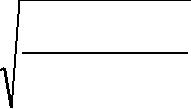 T YFKKFFm  1,431FFF.(мм),m  1,432.(мм),2[[]z вdвd[[F]1вdвdF(нереверсивные передачи),.] , [ OF ]] , [ OF ](нереверсивные передачи),[1F ].,(6.11)[ H ]  K HL [ H ] ;[ F ]  K FL [ F ],(6.11)KHL8107/ 60n2T  0,67 1,15;KHL10/ 60n2T  0,67 1,15;HL2KFL9106/ 60n2T  0,5431,0.KFL10/ 60n2T  0,5431,0.FL2K  KKv,vK 1 (z2/ )3(1 x).K 1 (z2/ )(1 x).2aw(1 z2/ q)3KT2(170aw(1 z2/ q)KT2(170w22где  Т2  в н мм;  [σH] в МПа.где  Т2  в н мм;  [σH] в МПа.где  Т2  в н мм;  [σH] в МПа.где  Т2  в н мм;  [σH] в МПа.8. Определяют модуль8. Определяют модуль8. Определяют модульm  2aw /(z2m  2aw /(z2m  2aw /(z2m  2aw /(z2m  2aw /(z2/ q)/ q)4.2)./[ H ]z2/ q)2. (мм),(6.12)/[ H ]z2/ q). (мм),(6.12)b2 0,75da12a1Vs d1/ 2 cos ,s11H170170KT2KT2(1 z 2/ q)3 [ H ].Hz 2/ qa3(1 z 2/ q) [ H ].z 2/ qa3w1,2KT1,2KT1,2KT1,2KT2YYF [],F2F [F],F22 [F],Fzbmm22Fz2b2mm22z2b2mm222.  Как  для  закрытых  передач  определяем  параметрыq ,z1,z 2D3N / nD 120N / n113.Определяют  диаметр  большогоОпределяют  диаметр  большогоОпределяют  диаметр  большогоОпределяют  диаметр  большогоОпределяют  диаметр  большогошкива,  задавшись     (=0,01  –шкива,  задавшись     (=0,01  –шкива,  задавшись     (=0,01  –шкива,  задавшись     (=0,01  –шкива,  задавшись     (=0,01  –прорезиненные, =0,02 – кожаные ремни)прорезиненные, =0,02 – кожаные ремни)прорезиненные, =0,02 – кожаные ремни)прорезиненные, =0,02 – кожаные ремни)прорезиненные, =0,02 – кожаные ремни)прорезиненные, =0,02 – кожаные ремни)D2 l  uD l  uD l  uD l  uD l  uD l  uD l  uD l  uD21и округляют его по ГОСТу.и округляют его по ГОСТу.4.Уточняют передаточное отношениеУточняют передаточное отношениеУточняют передаточное отношениеУточняют передаточное отношениеУточняют передаточное отношениеu  D2u  D2u  D2u  D2/ D1 (l  ) .5.Определяют окружное усилие2T2T2PF  F  111.F  F  DD.tDD D111111[k]  [k0]C;C  C  CCpC,0  vpAp F  /[k ].ptТолщину   0,025D1  согласуем  с  таблицей  6.5Толщину   0,025D1  согласуем  с  таблицей  6.5Толщину   0,025D1  согласуем  с  таблицей  6.5[1] и  принимаемв  Ap / T  согласуем с таблицей 6.5 и принимаемв  Ap / T  согласуем с таблицей 6.5 и принимаемв  Ap / T  согласуем с таблицей 6.5 и принимаемвT . Должно быть A10. Определяем давление на валQ  2[k0]A sin( / 2).0ремня, а по таблице 7.7 [4] – размеры сечения:ремня, а по таблице 7.7 [4] – размеры сечения:ремня, а по таблице 7.7 [4] – размеры сечения:ремня, а по таблице 7.7 [4] – размеры сечения:l p   в , T0  h , A .2.Определяют диаметр малого шкиваОпределяют диаметр малого шкиваОпределяют диаметр малого шкиваD3T   (мм),(T   в  Н  мм)D (3  4)T   (мм),(T   в  Н  мм)111и округляют его по ГОСТу (страница 20 [4]).и округляют его по ГОСТу (страница 20 [4]).и округляют его по ГОСТу (страница 20 [4]).и округляют его по ГОСТу (страница 20 [4]).3.Задавшись, определяют диаметр большого шкиваЗадавшись, определяют диаметр большого шкиваЗадавшись, определяют диаметр большого шкиваЗадавшись, определяют диаметр большого шкиваD D ul   D ul  21-  длина  ремняL  2a  D1  D2  / 2  D2  D1 2/ 4a,-  длина  ремняL  2a  D1  D2  / 2  D2  D1 / 4a,CCppPPz pp1.z .P CP CLLCCCz0LLzK  KgKaKKpKсмKПgapсмП3/ z[P].t  2,8  KTt  2,8  KT/ z[P].11v  z tn/ 60,F P/ V ,P  KF/ A [ [1  1t1tОПAОП  берется из таблицы 7.15.AОП  берется из таблицы 7.15.AОП  берется из таблицы 7.15.AОП  берется из таблицы 7.15.AОП  берется из таблицы 7.15.AОП  берется из таблицы 7.15.AОП  берется из таблицы 7.15.AОП  берется из таблицы 7.15.AОП  берется из таблицы 7.15.AОП  берется из таблицы 7.15.AОП  берется из таблицы 7.15.8. Определяют геометрические параметры передачи:8. Определяют геометрические параметры передачи:8. Определяют геометрические параметры передачи:8. Определяют геометрические параметры передачи:8. Определяют геометрические параметры передачи:8. Определяют геометрические параметры передачи:8. Определяют геометрические параметры передачи:8. Определяют геометрические параметры передачи:8. Определяют геометрические параметры передачи:8. Определяют геометрические параметры передачи:а)d1  tz1 / ,d 2  tz2 / ;d 2  tz2 / ;d 2  tz2 / ;d 2  tz2 / ;d 2  tz2 / ;d 2  tz2 / ;d 2  tz2 / ;d 2  tz2 / ;d 2  tz2 / ;б) a  (30  50)t, принимаем a;б) a  (30  50)t, принимаем a;б) a  (30  50)t, принимаем a;б) a  (30  50)t, принимаем a;б) a  (30  50)t, принимаем a;б) a  (30  50)t, принимаем a;б) a  (30  50)t, принимаем a;б) a  (30  50)t, принимаем a;б) a  (30  50)t, принимаем a;б) a  (30  50)t, принимаем a;б) a  (30  50)t, принимаем a;в)z  z1  z2 , (z2  z1 ) / 2,  длина цепи в шагах Lt   2a / t  z  (z2  z1 ) / 2,  длина цепи в шагах Lt   2a / t  z  (z2  z1 ) / 2,  длина цепи в шагах Lt   2a / t  z  (z2  z1 ) / 2,  длина цепи в шагах Lt   2a / t  z  (z2  z1 ) / 2,  длина цепи в шагах Lt   2a / t  z  (z2  z1 ) / 2,  длина цепи в шагах Lt   2a / t  z  (z2  z1 ) / 2,  длина цепи в шагах Lt   2a / t  z  (z2  z1 ) / 2,  длина цепи в шагах Lt   2a / t  z  (z2  z1 ) / 2,  длина цепи в шагах Lt   2a / t  z Fв  Kg Ft  2F0,F0  K f qa,(6.27)гдеK f 1,5(есть наклон цепи);K gопределен в пункте 3; qопределен в пункте 3; qпо таблице 7.15 [4].Примеры расчета цепных передач приведены на страницах 151-154 и 298-Примеры расчета цепных передач приведены на страницах 151-154 и 298-Примеры расчета цепных передач приведены на страницах 151-154 и 298-Примеры расчета цепных передач приведены на страницах 151-154 и 298-Примеры расчета цепных передач приведены на страницах 151-154 и 298-Примеры расчета цепных передач приведены на страницах 151-154 и 298-Примеры расчета цепных передач приведены на страницах 151-154 и 298-301 [4].301 [4].z  2a / m,z  2a / m,z2  z  z1,u  z 2 / z1;u  z 2 / z1;u  z 2 / z1;T   T u,   d  mz ,  V  dT   T u,   d  mz ,  V  dT   T u,   d  mz ,  V  dT   T u,   d  mz ,  V  d1/ 2.21111ва 0,125  0,25ва3.По формуле (6.5) определить контактное напряжение.По формуле (6.5) определить контактное напряжение.По формуле (6.5) определить контактное напряжение.По формуле (6.5) определить контактное напряжение.По формуле (6.5) определить контактное напряжение.По формуле (6.5) определить контактное напряжение.По формуле (6.5) определить контактное напряжение.По формуле (6.5) определить контактное напряжение.По формуле (6.5) определить контактное напряжение.4.Подобрать материалы колес:Подобрать материалы колес:Подобрать материалы колес:Подобрать материалы колес:- посчитать коэффициент долговечности- посчитать коэффициент долговечности- посчитать коэффициент долговечности- посчитать коэффициент долговечности- посчитать коэффициент долговечности- посчитать коэффициент долговечностиK HL ;K HL ;- задаться термообработкой и выбрать коэффициент безопасности [S H ];- задаться термообработкой и выбрать коэффициент безопасности [S H ];- задаться термообработкой и выбрать коэффициент безопасности [S H ];- задаться термообработкой и выбрать коэффициент безопасности [S H ];- задаться термообработкой и выбрать коэффициент безопасности [S H ];- задаться термообработкой и выбрать коэффициент безопасности [S H ];- задаться термообработкой и выбрать коэффициент безопасности [S H ];- задаться термообработкой и выбрать коэффициент безопасности [S H ];- задаться термообработкой и выбрать коэффициент безопасности [S H ];- задаться термообработкой и выбрать коэффициент безопасности [S H ];- из условия контактной прочности- из условия контактной прочности- из условия контактной прочности- из условия контактной прочности- из условия контактной прочностиH [H]  KHL(2  HB  70) /[SH]HHHLH